Le Corbeau et le RenardMaître Corbeau, sur un arbre perché,Tenait en son bec un fromage.Maître Renard, par l’odeur alléché,Lui tint à peu près ce langage : Hé ! bonjour, Monsieur du Corbeau.Que vous êtes joli !  Que vous me semblez beau !Sans mentir, si votre ramageSe rapporte à votre plumage,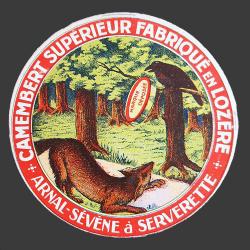 Vous êtes le Phénix des hôtes de ces bois.A ces mots le Corbeau ne se sent pas de joie ;Et pour montrer sa belle voix,Il ouvre un large bec, laisse tomber sa proie.Le Renard s’en saisit, et dit : Mon bon Monsieur,Apprenez que tout flatteurVit aux dépens de celui qui l’écoute :Cette leçon vaut bien un fromage, sans doute.Le Corbeau, honteux et confus,Jura, mais un peu tard, qu’on ne l’y prendrait plus.Jean de la Fontaine					lien vers illustration